Настроено использование доплаты за совмещение 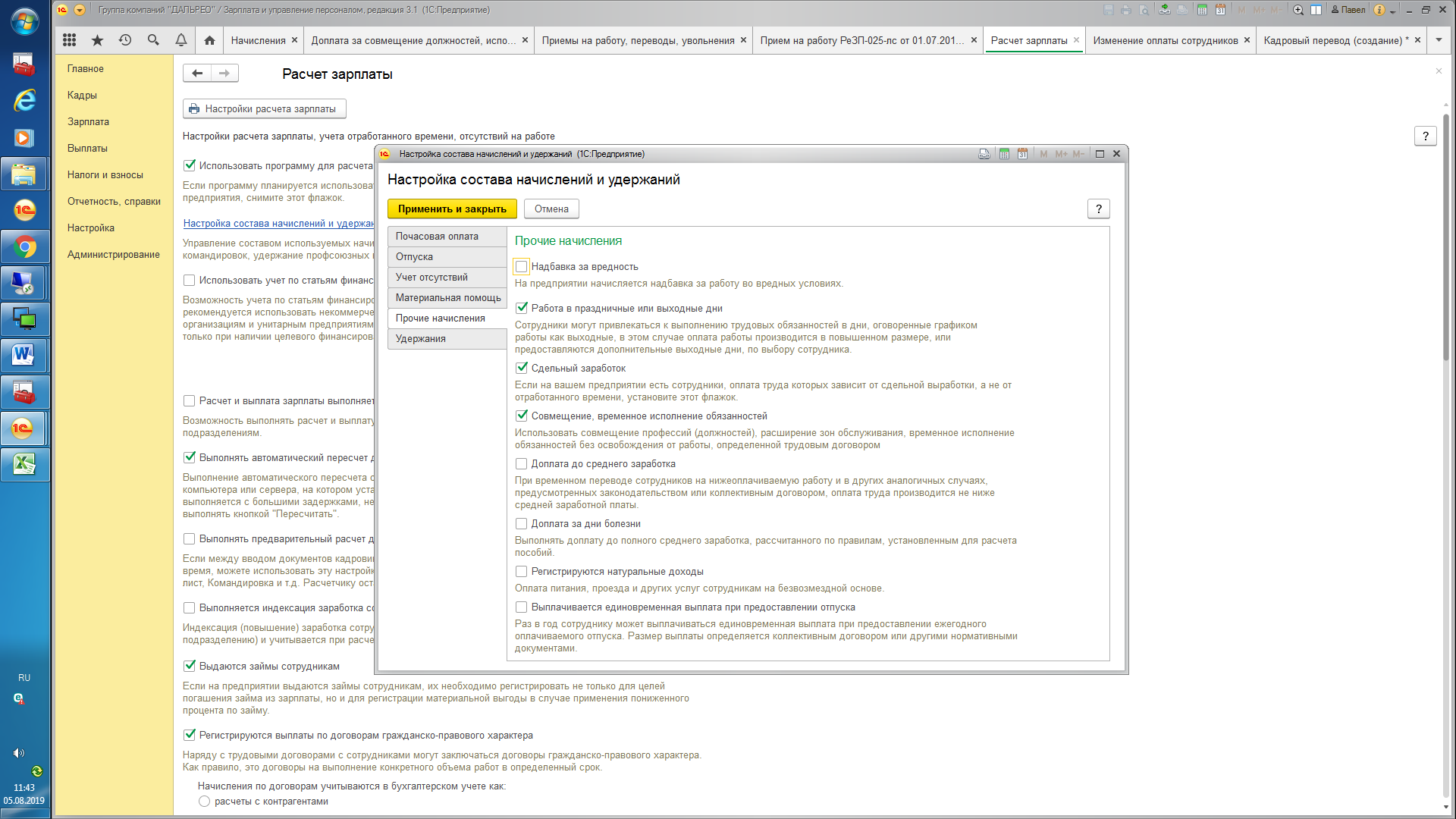 Вид начисления Доплата за совмещение настроен «по умолчанию» 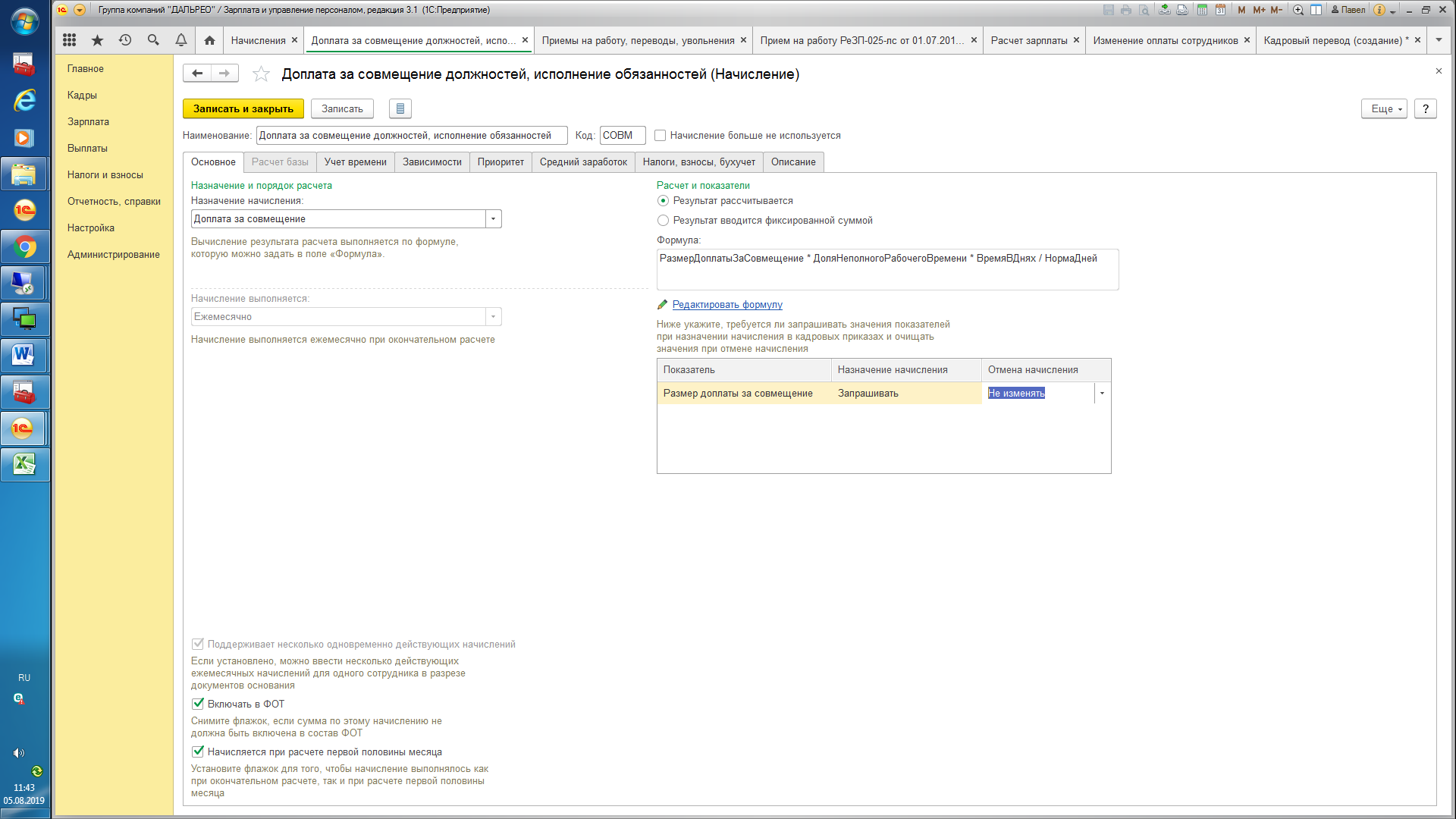 В релизе 3.1.8.216 этот вид начисления выбирался в документе Кадровый перевод 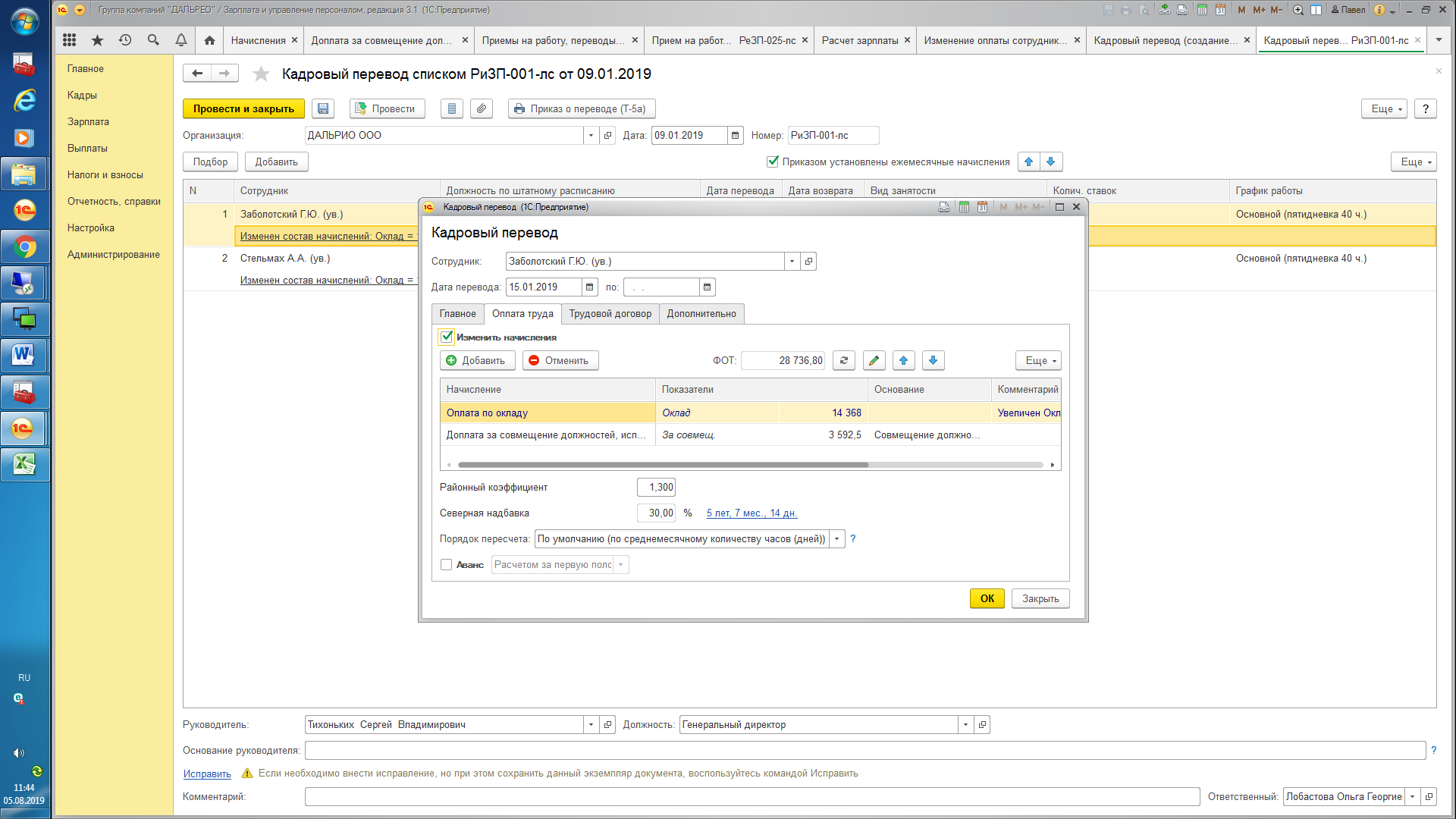 В настоящее время этот вид начисления не отображается в списке доступных видов начислений в документах Прием на работу, Кадровый перевод, Назначение планового начисления 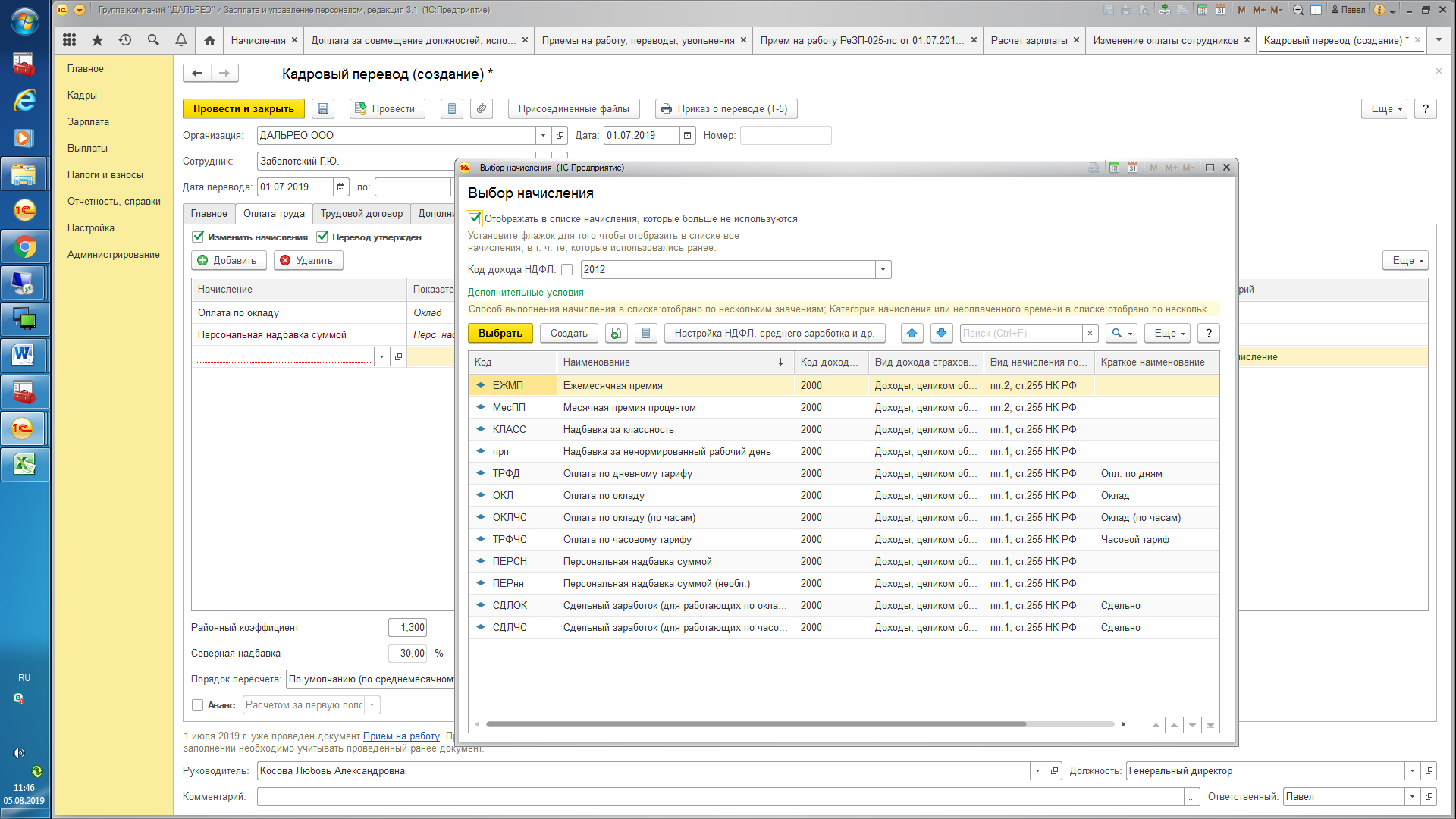 Текущий релиз конфигурации ЗУП 3.1.10.110, ОСНО